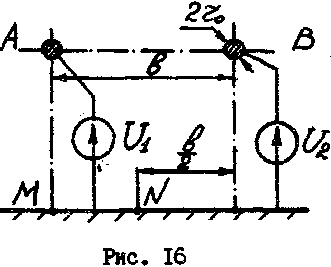 В табл.  заданы параметры высоковольтной линии (рис. 16).Задание:1. Рассчитать частичные емкости.2. Определить рабочую емкость линии с учетом земли.3. Рассчитать заряд, приходящийся на 1 км длины каждого провода.4. Построить распределение потенциала вдоль оси АВ.5. Рассчитать плотность поверхностных зарядов в т. М и N .Таблица 6Номер группыhbR О, смU1U2Номер группыммR О, смкВкВ52,52,0+20-30